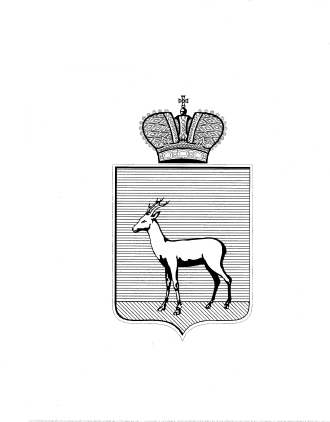 О выявлении правообладателя ранее учтённого объекта недвижимостиВ соответствии с положениями Федерального закона от 06.10.2003           № 131-ФЗ «Об общих принципах организации местного самоуправления       в Российской Федерации», Федерального Закона от 30.12.2020 № 518-ФЗ         «О внесении изменений в отдельные законодательные Российской Федерации», статьи 69.1 Федерального закона от 13.06.2015 года № 218-ФЗ «О государственной регистрации недвижимости»: В отношении ранее учтённого объекта недвижимости, квартиры               № 32, площадью 64,5 кв.м. (кадастровый номер 63:01:0705003:724) в доме              № 30 по ул. Губанова, г. Самара, Промышленный район, выявлен  правообладатель: …персональные данные гражданина… Подтверждающие документы:-  договор мены квартир №63 от 26 января 1998 г.;- копия страхового свидетельства государственного пенсионного страхования № 023-508-714-25.3. Настоящее Решение вступает в силу после его подписания.4. Контроль за выполнением настоящего Решения оставляю за собой.Коваленко И.Н. 995-99-23СОГЛАСОВАНО:СОГЛАСОВАНО:Глава Промышленноговнутригородского районагородского округа Самара	Д.В. МорозовЗанимаемая должностьПодписьИ.О. ФамилияЗаместитель Главы Промышленного внутригородского района городского округа СамараТ.Э. КуклеваНачальник правового отделаА.Г. ЖуковЗанимаемая должностьПодписьИ.О. ФамилияЗаместитель Главы Промышленного внутригородского района городского округа СамараТ.Э. КуклеваЗаместитель Главы Промышленного внутригородского района городского округа СамараА.В. СвиреньНачальник правового отделаА.Г. ЖуковНачальник отдела архитектурыИ.Н. Коваленко